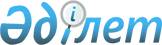 "2016-2018 жылдарға арналған Қызылжар аудандық бюджеті туралы" Солтүстік Қазақстан облысы Қызылжар аудандық мәслихатының 2015 жылғы 21 желтоқсандағы № 43/3 шешіміне өзгерістер мен толықтырулар енгізу туралыСолтүстік Қазақстан облысы Қызылжар аудандық мәслихатының 2016 жылғы 18 наурыздағы № 45/2 шешімі. Солтүстік Қазақстан облысының Әділет департаментінде 2016 жылғы 11 сәуірдегі N 3702 болып тіркелді      Қазақстан Республикасының 2008 жылғы 4 желтоқсандағы Бюджет кодексінің 104, 106, 109-баптарына және 111-бабының 1-тармағына, "Қазақстан Республикасындағы жергілікті мемлекеттік басқару және өзін-өзі басқару туралы" Қазақстан Республикасының 2001 жылғы 23 қаңтардағы Заңының 6-бабына сәйкес, Солтүстік Қазақстан облысының Қызылжар аудандық мәслихаты ШЕШТІ:

      1. "2016-2018 жылдарға арналған Қызылжар аудандық бюджеті туралы" Солтүстік Қазақстан облысы Қызылжар аудандық мәслихатының 2015 жылғы 21 желтоқсандағы № 43/3 шешіміне (2016 жылғы 12 қаңтардағы №3538 нормативтік құқықтық актілерді мемлекеттік тіркеу Тізілімінде тіркелген, 2016 жылғы 15 қаңтардағы "Қызылжар", "Маяк" газеттерінде жарияланған) келесі өзгерістер мен толықтырулар енгізілсін: 

       1 тармақ келесі редакцияда мазмұндалсын:

      "1. Сәйкесінше 1, 2 және 3-қосымшаларға сәйкес 2016-2018 жылдарға, соның ішінде 2016 жылға арналған Қызылжар аудандық бюджет мынадай көлемде бекітілсін:

      1) кірістер – 4 057 256 мың теңге, соның ішінде:

      салықтық түсімдер – 669 539 мың теңге;

      салықтық емес түсімдер – 16 962 мың теңге; 

      негізгі капиталды сатудан түсетін түсімдер – 5 591 мың теңге;

      трансферттер түсімі – 3 365 164 мың теңге;

      2) шығындар – 4 079 194,5 мың теңге;

      3) таза бюджеттік кредиттеу – 10 344,3 мың теңге, соның ішінде:

      бюджеттік кредиттер – 32 083,3 мың теңге; 

      бюджеттік кредиттерді өтеу – 21 739 мың теңге;

      4) қаржы активтерімен операциялар бойынша сальдо – 0, соның ішінде:

      қаржы активтерін сатып алу – 0;

      мемлекеттің қаржы активтерін сатудан түсетін түсімдер – 0;

      5) бюджет тапшылығы (профициті) – - 32 282,8 мың теңге;

      6) бюджет тапшылығын қаржыландыру (профицитін

      пайдалану) – 32 282,8 мың теңге:

       қарыздар түсімі – 31 815 мың теңге; 

       қарыздарды өтеу – 39 506 мың теңге;

       бюджет қаражатының пайдаланылатын қалдықтары – 39 973,8 мың теңге.";

       10 тармақта: 

      келесі мазмұндағы 7) тармақшамен толықтырылсын:

      "7) жергілікті бюджет шығындарын өтеуді және экономикалық тұрақтылықты қамтамасыз етуге.";

      келесі мазмұндағы 12-1 тармағымен толықтырылсын:

      "12-1. 2016 жылғы 1 қаңтарға қалыптасқан аудандық бюджеттің шығындары бюджеттік қаражаттың бос қалдықтары есебінен 9 қосымшаға сәйкес қарастырылсын.";

      осы шешімнің 3 қосымшасына сәйкес 9 қосымшамен толықтырылсын;

      көрсетілген шешімнің 1, 4 қосымшалары осы шешімнің 1, 2 қосымшаларына сәйкес жаңа редакцияда мазмұндалсын.

      2. Осы шешім 2016 жылғы 1 қаңтардан бастап қолданысқа енгізіледі.

 2016 жылға арналған Қызылжар ауданының бюджеті 2016 жылға арналған Қызылжар ауданының ауылдық округтерінің бюджеттік бағдарламалары      

      Кестенің жалғасы

 2016 жылға арналған Қызылжар ауданының ауылдық округтерінің бюджеттік бағдарламалары      

      Кестенің жалғасы 

 2016 жылдың 1 қаңтарына қалыптасқан бюджеттік қаражаттың бос қалдықтары есебінен аудандық бюджет шығыстары Кірісті көбейту: 
					© 2012. Қазақстан Республикасы Әділет министрлігінің «Қазақстан Республикасының Заңнама және құқықтық ақпарат институты» ШЖҚ РМК
				
      Солтүстік Қазақстан облысы
Қызылжараудандық мәслихаты
сессиясының төрағасы

А. Шушамоин

      Солтүстік Қазақстан облысы
Қызылжар аудандық
мәслихатының хатшысы

А. Молдахметова
Аудандық мәслихаттың 2016 жылғы 18 наурыздағы № 45/2 шешіміне 1 қосымшаАудандық мәслихаттың 2015 жылғы 21 желтоқсандағы № 43/3 шешіміне 1 қосымшаСанаты

Санаты

Атауы

Сомасы, мың теңге

Сыныбы

Сыныбы

Атауы

Сомасы, мың теңге

Ішкі сыныбы

Атауы

Сомасы, мың теңге

1

2

3

4

5

1) Кірістер

4 057 256

1

Салықтық түсімдер

669 539

01

Табыс салығы

49 453

2

Жеке табыс салығы

49 453

03

Әлеуметтiк салық

218 752

1

Әлеуметтiк салық

218 752

04

Меншiкке салынатын салықтар

320 580

1

Мүлiкке салынатын салықтар

230 181

3

Жер салығы

11 929

4

Көлiк құралдарына салынатын салық

74 819

5

Бірыңғай жер салығы

3 651

05

Тауарларға, жұмыстарға және қызметтерге салынатын iшкi салықтар

76 498

2

Акциздер

6 633

3

Табиғи және басқа да ресурстарды пайдаланғаны үшiн түсетiн түсiмдер

50 732

4

Кәсiпкерлiк және кәсiби қызметтi жүргiзгенi үшiн алынатын алымдар

19 133

07

Басқа да салықтар

44

1

Басқа да салықтар

44

08

Заңдық маңызы бар әрекеттерді жасағаны және (немесе) оған уәкілеттігі бар мемлекеттік органдар немесе лауазымды адамдар құжаттар бергені үшін алынатын міндетті төлемдер

4 212

1

Мемлекеттік баж

4 212

2

Салықтық емес түсiмдер

16 962

01

Мемлекеттік меншіктен түсетін кірістер

10 361

5

Мемлекет меншігіндегі мүлікті жалға беруден түсетін кірістер

10 361

06

Басқа да салықтық емес түсiмдер

6 601

1

Басқа да салықтық емес түсiмдер

6 601

3

Негізгі капиталды сатудан түсетін түсімдер

5 591

03

Жердi және материалдық емес активтердi сату

5 591

1

Жерді сату

5 000

2

Материалдық емес активтерді сату

591

4

Трансферттердің түсімдері

3 365 164

02

Мемлекеттiк басқарудың жоғары тұрған органдарынан түсетiн
трансферттер

3 365 164

2

Облыстық бюджеттен түсетiн трансферттер

3 365 164

Функционалдық топ

Функционалдық топ

Функционалдық топ

Атауы

Сомасы, мың теңге

Әкiмшi

Әкiмшi

Атауы

Сомасы, мың теңге

Бағдарлама

Атауы

Сомасы, мың теңге

1

2

3

4

5

2) Шығындар

4 079 194,5

1

Жалпы сипаттағы мемлекеттiк қызметтер

402 040

112

Аудан (облыстық маңызы бар қала) мәслихатының аппараты

15 210

001

Аудан (облыстық маңызы бар қала) мәслихатының қызметін қамтамасыз ету жөніндегі қызметтер

15 210

122

Аудан (облыстық маңызы бар қала) әкімінің аппараты

93 344

001

Аудан (облыстық маңызы бар қала) әкімінің қызметін қамтамасыз ету жөніндегі қызметтер

87 081

003

Мемлекеттік органның күрделі шығыстары

6 263

123

Қаладағы аудан, аудандық маңызы бар қала, кент, ауыл, ауылдық округ
әкімінің аппараты

214 024

001

Қаладағы аудан, аудандық маңызы бар қаланың, кент, ауыл, ауылдық округ әкімінің қызметін қамтамасыз ету жөніндегі қызметтер

213 749

032

Ведомстволық бағыныстағы мемлекеттік мекемелерінің және ұйымдарының күрделі шығыстары

275

459

Ауданның (облыстық маңызы бар қаланың) экономика және қаржы бөлімі

47 638

003

Салық салу мақсатында мүлікті бағалауды жүргізу

2 349

010

Жекешелендіру, коммуналдық меншікті басқару, жекешелендіруден кейінгі
қызмет және осыған байланысты дауларды реттеу

11 093

001

Ауданның (облыстық маңызы бар қаланың) экономикалық саясаттын
қалыптастыру мен дамыту, мемлекеттік жоспарлау, бюджеттік атқару және коммуналдық меншігін басқару саласындағы мемлекеттік саясатты іске
асыру жөніндегі қызметтер

34 196

495

Ауданның (облыстық маңызы бар қаланың) құрылыс, сәулет, тұрғын үй-коммуналдық шаруашылығы, жолаушылар көлігі және автомобиль жолдары бөлімі

31 824

001

Жергілікті деңгейде сәулет, құрылыс, тұрғын үй-коммуналдық шаруашылық, жолаушылар көлігі және автомобиль жолдары саласындағы мемлекеттік саясатты іске асыру жөніндегі қызметтер

31 824

2

Қорғаныс

6 951

122

Аудан (облыстық маңызы бар қала) әкімінің аппараты

6 951

005

Жалпыға бірдей әскери міндетті атқару шеңберіндегі іс-шаралар

5 471

006

Аудан (облыстық маңызы бар қала) ауқымындағы төтенше жағдайлардың алдын алу және оларды жою

1 280

007

Аудандық (қалалық) ауқымдағы дала өрттерінің, сондай-ақ мемлекеттік
өртке қарсы қызмет органдары құрылмаған елдi мекендерде өрттердің алдын
алу және оларды сөндіру жөніндегі іс-шаралар

200

3

Қоғамдық тәртіп, қауіпсіздік, құқықтық, сот, қылмыстық-атқару қызметі

800

495

Ауданның (облыстық маңызы бар қаланың) құрылыс, сәулет, тұрғын үй-коммуналдық шаруашылығы, жолаушылар көлігі және автомобиль жолдары бөлімі

800

019

Елдi мекендерде жол қозғалысы қауiпсiздiгін қамтамасыз ету

800

4

Бiлiм беру

2 961 533,2

464

Ауданның (облыстық маңызы бар қаланың) білім бөлімі

332 099

009

Мектепке дейінгі тәрбие мен оқыту ұйымдарының қызметін қамтамасыз ету

71 858

040

Мектепке дейінгі білім беру ұйымдарында мемлекеттік білім беру
тапсырысын іске асыруға

260 241

123

Қаладағы аудан, аудандық маңызы бар қала, кент, ауыл, ауылдық округ әкімінің аппараты

4 844

005

Ауылдық жерлерде балаларды мектепке дейін тегін алып баруды және кері алып келуді ұйымдастыру

4 844

464

Ауданның (облыстық маңызы бар қаланың) білім бөлімі

2 469 005,1

003

Жалпы білім беру

2 425 948

006

Балаларға қосымша білім беру

43 057,1

465

Ауданның (облыстық маңызы бар қаланың) дене шынықтыру және спорт бөлімі

43 246

017

Балалар мен жасөспірімдерге спорт бойынша қосымша білім беру

43 246

464

Ауданның (облыстық маңызы бар қаланың) білім бөлімі

112 339,1

001

Жергілікті деңгейде білім беру саласындағы мемлекеттік саясатты іске
асыру жөніндегі қызметтер 

16 651

004

Ауданның (облыстық маңызы бар қаланың) мемлекеттік білім беру мекемелерінде білім беру жүйесін ақпараттандыру

3 060

005

Ауданның (облыстық маңызы бар қаланың) мемлекеттік білім беру мекемелер
үшін оқулықтар мен оқу-әдiстемелiк кешендерді сатып алу және жеткізу

40 125

015

Жетім баланы (жетім балаларды) және ата-аналарының қамқорынсыз қалған баланы (балаларды) күтіп-ұстауға қамқоршыларға (қорғаншыларға) ай сайынға ақшалай қаражат төлемі

18 723

022

Жетім баланы (жетім балаларды) және ата-анасының қамқорлығынсыз қалған баланы (балаларды) асырап алғаны үшін Қазақстан азаматтарына біржолғы ақша қаражатын төлеуге арналған төлемдер

798

029

Балалар мен жасөспірімдердің психикалық денсаулығын зерттеу және халыққа психологиялық-медициналық-педагогикалық консультациялық көмек көрсету

12 604,1

067

Ведомстволық бағыныстағы мемлекеттік мекемелерінің және ұйымдарының күрделі шығыстары

20 378

6

Әлеуметтiк көмек және әлеуметтiк қамсыздандыру

175 254

451

Ауданның (облыстық маңызы бар қаланың) жұмыспен қамту және әлеуметтік бағдарламалар бөлімі

6 340

005

Мемлекеттік атаулы әлеуметтік көмек

1 502

016

18 жасқа дейінгі балаларға мемлекеттік жәрдемақылар

4 838

464

Ауданның (облыстық маңызы бар қаланың) білім бөлімі

5 252

030

Патронат тәрбиешілерге берілген баланы (балаларды) асырап бағу

5 252

451

Ауданның (облыстық маңызы бар қаланың) жұмыспен қамту және әлеуметтік бағдарламалар бөлімі

163 662

002

Жұмыспен қамту бағдарламасы

20 318

007

Жергілікті өкілетті органдардың шешімі бойынша мұқтаж азаматтардың жекелеген топтарына әлеуметтік көмек

16 097

010

Үйден тәрбиеленіп оқытылатын мүгедек балаларды материалдық қамтамасыз ету

993

014

Мұқтаж азаматтарға үйде әлеуметтiк көмек көрсету

85 680

017

Мүгедектерді оңалту жеке бағдарламасына сәйкес, мұқтаж мүгедектерді міндетті гигиеналық құралдармен және ымдау тілі мамандарының қызмет көрсетуін, жеке көмекшілермен қамтамасыз ету

15 652

001

Жергілікті деңгейде халық үшін әлеуметтік бағдарламаларды жұмыспен қамтуды қамтамасыз етуді іске асыру саласындағы мемлекеттік саясатты іске асыру жөніндегі қызметтер

24 707

011

Жәрдемақыларды және басқа да әлеуметтік төлемдерді есептеу, төлеу мен жеткізу бойынша қызметтерге ақы төлеу

215

7

Тұрғын үй-коммуналдық шаруашылық

54 598,2

464

Ауданның (облыстық маңызы бар қаланың) білім бөлімі

6 146

026

Жұмыспен қамту 2020 жол картасы бойынша қалаларды және ауылдық елді мекендерді дамыту шеңберінде объектілерді жөндеу

6 146

123

Қаладағы аудан, аудандық маңызы бар қала, кент, ауыл, ауылдық округ әкімінің аппараты

3 595

014

Елді мекендерді сумен жабдықтауды ұйымдастыру

3 595

495

Ауданның (облыстық маңызы бар қаланың) құрылыс, сәулет, тұрғын үй-коммуналдық шаруашылығы, жолаушылар көлігі және автомобиль жолдары бөлімі

4 762,2

013

Коммуналдық шаруашылықты дамыту

873,2

016

Сумен жабдықтау және су бұру жүйесінің жұмыс істеуі

1 000

058

Ауылдық елді мекендердегі сумен жабдықтау және су бұру жүйелерін дамыту

2 889

123

Қаладағы аудан, аудандық маңызы бар қала, кент, ауыл, ауылдық округ әкімінің аппараты

40 020

008

Елді мекендердегі көшелерді жарықтандыру

24 678

009

Елді мекендердің санитариясын қамтамасыз ету

1 874

011

Елді мекендерді абаттандыру мен көгалдандыру

13 468

495

Ауданның (облыстық маңызы бар қаланың) құрылыс, сәулет, тұрғын үй-коммуналдық шаруашылығы, жолаушылар көлігі және автомобиль жолдары бөлімі

75

028

Жерлеу орындарын ұстау және туыстары жоқ адамдарды жерлеу

75

8

Мәдениет, спорт, туризм және ақпараттық кеңістiк

169 060

123

Қаладағы аудан, аудандық маңызы бар қала, кент, ауыл, ауылдық округ
әкімінің аппараты

53 970

006

Жергілікті деңгейде мәдени-демалыс жұмыстарын қолдау

53 970

455

Ауданның (облыстық маңызы бар қаланың) мәдениет және тілдерді дамыту бөлімі

27 028

003

Мәдени-демалыс жұмысын қолдау

27 028

465

Ауданның (облыстық маңызы бар қаланың) дене шынықтыру және спорт бөлімі

14 344

001

Жергілікті деңгейде дене шынықтыру және спорт саласындағы мемлекеттік саясатты іске асыру жөніндегі қызметтер

8 809

006

Аудандық (облыстық маңызы бар қалалық) деңгейде спорттық жарыстар өткiзу

435

007

Әртүрлi спорт түрлерi бойынша аудан (облыстық маңызы бар қала) құрама командаларының мүшелерiн дайындау және олардың облыстық спорт жарыстарына қатысуы

5 100

455

Ауданның (облыстық маңызы бар қаланың) мәдениет және тілдерді дамыту бөлімі

39 274

006

Аудандық (қалалық) кiтапханалардың жұмыс iстеуi

35 411

007

Мемлекеттiк тiлдi және Қазақстан халқының басқа да тiлдерін дамыту

3 863

456

Ауданның (облыстық маңызы бар қаланың) ішкі саясат бөлімі

10 300

002

Мемлекеттік ақпараттық саясат жүргізу жөніндегі қызметтер

10 300

455

Ауданның (облыстық маңызы бар қаланың) мәдениет және тілдерді дамыту бөлімі

9 690

001

Жергілікті деңгейде тілдерді және мәдениетті дамыту саласындағы мемлекеттік саясатты іске асыру жөніндегі қызметтер

8 660

032

Ведомстволық бағыныстағы мемлекеттік мекемелерінің және ұйымдарының күрделі шығыстары

1 030

456

Ауданның (облыстық маңызы бар қаланың) ішкі саясат бөлімі

14 454

001

Жергілікті деңгейде ақпарат, мемлекеттілікті нығайту және азаматтардың әлеуметтік сенімділігін қалыптастыру саласында мемлекеттік саясатты іске асыру жөніндегі қызметтер

9 610

003

Жастар саясаты саласында іс-шараларды іске асыру

4 844

10

Ауыл, су, орман, балық шаруашылығы, ерекше қорғалатын табиғи аумақтар, қоршаған ортаны және жануарлар дүниесін қорғау, жер қатынастары

137 136

459

Ауданның (облыстық маңызы бар қаланың) экономика және қаржы бөлімі

24 434

099

Мамандардың әлеуметтік көмек көрсетуі жөніндегі шараларды іске асыру

24 434

462

Ауданның (облыстық маңызы бар қаланың) ауыл шаруашылығы бөлімі

21 431

001

Жергілікті деңгейде ауыл шаруашылығы саласындағы мемлекеттік саясатты іске асыру жөніндегі қызметтер

21 431

473

Ауданның (облыстық маңызы бар қаланың) ветеринария бөлімі

25 387

001

Жергілікті деңгейде ветеринария саласындағы мемлекеттік саясатты іске асыру жөніндегі қызметтер

18 363

006

Ауру жануарларды санитарлық союды ұйымдастыру

350

007

Қаңғыбас иттер мен мысықтарды аулауды және жоюды ұйымдастыру

2 200

008

Алып қойылатын және жойылатын ауру жануарлардың, жануарлардан алынатын өнімдер мен шикізаттың құнын иелеріне өтеу

909

010

Ауыл шаруашылығы жануарларын сәйкестендіру жөніндегі іс-шараларды өткізу

3 565

463

Ауданның (облыстық маңызы бар қаланың) жер қатынастары бөлімі

13 682

001

Аудан (облыстық маңызы бар қала) аумағында жер қатынастарын реттеу саласындағы мемлекеттік саясатты іске асыру жөніндегі қызметтер

12 682

003

Елдi мекендердi жер-шаруашылық орналастыру

1 000

473

Ауданның (облыстық маңызы бар қаланың) ветеринария бөлімі

52 202

011

Эпизоотияға қарсы іс-шаралар жүргізу

52 202

12

Көлік және коммуникация

94 809

123

Қаладағы аудан, аудандық маңызы бар қала, кент, ауыл, ауылдық округ әкімінің аппараты

1 603

013

Аудандық маңызы бар қалаларда, кенттерде, ауылдарда, ауылдық округтерде автомобиль жолдарының жұмыс істеуін қамтамасыз ету

1 603

495

Ауданның (облыстық маңызы бар қаланың) құрылыс, сәулет, тұрғын үй-коммуналдық шаруашылығы, жолаушылар көлігі және автомобиль жолдары бөлімі

93 206

023

Автомобиль жолдарының жұмыс істеуін қамтамасыз ету

91 706

039

Әлеуметтік маңызы бар қалалық (ауылдық), қала маңындағы және
ауданішілік қатынастар бойынша жолаушылар тасымалдарын субсидиялау

1 500

13

Басқалар

51 460

469

Ауданның (облыстық маңызы бар қаланың) кәсіпкерлік бөлімі

7 795

001

Жергілікті деңгейде кәсіпкерлікті дамыту саласындағы мемлекеттік
саясатты іске асыру жөніндегі қызметтер

7 795

123

Қаладағы аудан, аудандық маңызы бар қала, кент, ауыл, ауылдық округ әкімінің аппараты

41 165

040

"Өңірлерді дамыту" Бағдарламасы шеңберінде өңірлерді экономикалық дамытуға жәрдемдесу бойынша шараларды іске асыру

41 165

459

Ауданның (облыстық маңызы бар қаланың) экономика және қаржы бөлімі

2 500

012

Ауданның (облыстық маңызы бар қаланың) жергілікті атқарушы органының резерві

2 500

15

Трансферттер

25 553,1

459

Ауданның (облыстық маңызы бар қаланың) экономика және қаржы бөлімі

25 553,1

006

Нысаналы пайдаланылмаған (толық пайдаланылмаған) трансферттерді қайтару

25 203,1

051

Жергілікті өзін-өзі басқару органдарына берілетін трансферттер

350

3) Таза бюджеттік кредиттеу

10 344,3

Бюджеттік кредиттер

32 083,3

10

Ауыл, су, орман, балық шаруашылығы, ерекше қорғалатын табиғи аумақтар, қоршаған ортаны және жануарлар дүниесін қорғау, жер қатынастары

32 083,3

459

Ауданның (облыстық маңызы бар қаланың) экономика және қаржы бөлімі

32 083,3

018

Мамандарды әлеуметтік қолдау шараларын іске асыруға берілетін бюджеттік
кредиттер

32 083,3

Санаты

Санаты

Атауы

Сомасы, мың теңге

Сыныбы

Сыныбы

Атауы

Сомасы, мың теңге

Ішкі сыныбы

Атауы

Сомасы, мың теңге

5

Бюджеттік кредиттерді өтеу

21 739

01

Бюджеттік кредиттерді өтеу

21 739

1

Мемлекеттік бюджеттен берілген бюджеттік кредиттерді өтеу

21 739

4) Қаржы активтерімен операциялар бойынша сальдосы 

0

Қаржы активтерін сатып алу

0

Санаты

Санаты

Атауы

Сомасы, мың теңге

Сыныбы

Сыныбы

Атауы

Сомасы, мың теңге

Ішкі сыныбы

Атауы

Сомасы, мың теңге

6

Мемлекеттің қаржы активтерін сатудан түсетін түсімдер

0

5) Бюджет тапшылығы (профициті)

-32 282,8

6) Бюджет тапшылығын қаржыландыру (профицитін пайдалану)

32 282,8

7

Қарыздар түсімі

31 815

01

Мемлекеттік ішкі қарыздар

31 815

2

Қарыз алу келісім-шарттары

31 815

Функционалдық топ

Функционалдық топ

Функционалдық топ

Атауы

Сомасы, мың теңге

Әкiмшi

Әкiмшi

Атауы

Сомасы, мың теңге

Бағдарлама

Атауы

Сомасы, мың теңге

16

Қарыздарды өтеу

39 506

459

Ауданның (облыстық маңызы бар қаланың) экономика және қаржы бөлімі

39 506

005

Жергілікті атқарушы органның жоғары тұрған бюджет алдындағы борышын өтеу

39 506

Санаты

Санаты

Атауы

Сомасы, мың теңге

Сыныбы

Сыныбы

Атауы

Сомасы, мың теңге

Ішкі сыныбы

Атауы

Сомасы, мың теңге

8

Бюджет қаражатының пайдаланылатын қалдықтары

39 973,8

01

Бюджет қаражаты қалдықтары

39 973,8

1

Бюджет қаражатының бос қалдықтары

39 973,8

Аудандық мәслихаттың 2016 жылғы 18 наурыздағы № 45/2 шешіміне 2 қосымша Аудандық мәслихаттың 2015 жылғы 21 желтоқсандағы № 43/3 шешіміне 4 қосымша Функционалдық топ

Функционалдық топ

Функционалдық топ

Функционалдық топ

Барлы

ғы

Әкiмшi

Әкiмшi

Әкiмшi

Барлы

ғы

Бағдарлама

Бағдарлама

Барлы

ғы

Атауы

Барлы

ғы

1

2

3

4

Барлығы

192 277

1

Жалпы сипаттағы мемлекеттiк қызметтер 

105 065

123

Қаладағы аудан, аудандық маңызы бар қала, кент, ауыл, ауылдық округ әкімінің аппараты

105 065

001

Қаладағы аудан, аудандық маңызы бар қаланың, кент, ауыл, ауылдық округ әкімінің қызметін қамтамасыз ету жөніндегі қызметтер

105 065

032

Ведомстволық бағыныстағы мемлекеттік мекемелерінің және ұйымдарының күрделі шығыстары

0

4

Бiлiм беру

2 919

123

Қаладағы аудан, аудандық маңызы бар қала, кент, ауыл, ауылдық округ әкімінің аппараты

2 919

005

Ауылдық жерлерде балаларды мектепке дейін тегін алып баруды және кері алып келуді ұйымдастыру

2 919

7

Тұрғын үй-коммуналдық шаруашылық

32 653

123

Қаладағы аудан, аудандық маңызы бар қала, кент, ауыл, ауылдық округ әкімінің аппараты

32 653

014

Елді мекендерді сумен жабдықтауды ұйымдастыру

3 095

008

Елді мекендердегі көшелерді жарықтандыру

18 216

009

Елді мекендердің санитариясын қамтамасыз ету

1 874

011

Елді мекендерді абаттандыру мен көгалдандыру

9 468

8

Мәдениет, спорт, туризм және ақпараттық кеңістiк

23 564

123

Қаладағы аудан, аудандық маңызы бар қала, кент, ауыл, ауылдық округ әкімінің аппараты

23 564

006

Жергілікті деңгейде мәдени-демалыс жұмыстарын қолдау

23 564

12

Көлiк және коммуникация

901

123

Қаладағы аудан, аудандық маңызы бар қала, кент, ауыл, ауылдық округ әкімінің аппараты

901

013

Аудандық маңызы бар қалаларда, кенттерде, ауылдарда, ауылдық округтерде автомобиль жолдарының жұмыс істеуін қамтамасыз ету

901

13

Басқалар

27 175

123

Қаладағы аудан, аудандық маңызы бар қала, кент, ауыл, ауылдық округ әкімінің аппараты

27 175

040

"Өңірлерді дамыту" Бағдарламасы шеңберінде өңірлерді экономикалық дамытуға жәрдемдесу бойынша шараларды іске асыру

27 175

соның iшiнде

соның iшiнде

соның iшiнде

соның iшiнде

соның iшiнде

соның iшiнде

соның iшiнде

соның iшiнде

соның iшiнде

Архангельск

Асаново

Березов

Бескөл

Бугровое

Вагулино

Виноградов

Куйбышев

Қызылжар

Архангельск

Асаново

Березов

Бескөл

Бугровое

Вагулино

Виноградов

Куйбышев

Қызылжар

5

5

5

5

5

5

5

5

5

Архангельск

Асаново

Березов

Бескөл

Бугровое

Вагулино

Виноградов

Куйбышев

Қызылжар

13 672

15 602

20 508

57 294

13 780

22 106

10 850

22 084

16 381

9 891

11 890

12 725

19 471

10 023

9 649

8 449

11 885

11 082

9 891

11 890

12 725

19 471

10 023

9 649

8 449

11 885

11 082

9 891

11 890

12 725

19 471

10 023

9 649

8 449

11 885

11 082

0

0

513

0

0

1 796

0

0

610

0

0

513

0

0

1 796

0

0

610

513

1 796

610

656

2 313

2 775

21 840

437

1 345

1 002

646

1 639

656

2 313

2 775

21 840

437

1 345

1 002

646

1 639

1 714

978

403

656

1 212

1 061

11 599

437

367

599

646

1 639

1 874

1 101

8 367

1 726

0

3 096

0

1 020

7 917

0

8 154

1 651

1 726

0

3 096

0

1 020

7 917

0

8 154

1 651

1 726

3 096

1 020

7 917

8 154

1 651

0

0

0

0

901

0

0

0

0

0

0

0

0

901

0

0

0

0

901

1 399

1 399

1 399

15 983

1 399

1 399

1 399

1 399

1 399

1 399

1 399

1 399

15 983

1 399

1 399

1 399

1 399

1 399

1 399

1 399

1 399

15 983

1 399

1 399

1 399

1 399

1 399

Функционалдық топ

Функционалдық топ

Функционалдық топ

Функционалдық топ

Барлығы

Әкiмшi

Әкiмшi

Әкiмшi

Барлығы

Бағдарлама

Бағдарлама

Барлығы

Атауы

Барлығы

1

2

3

4

Барлығы

166 944

1

Жалпы сипаттағы мемлекеттiк қызметтер 

108 959

123

Қаладағы аудан, аудандық маңызы бар қала, кент, ауыл, ауылдық округ әкімінің аппараты

108 959

001

Қаладағы аудан, аудандық маңызы бар қаланың, кент, ауыл, ауылдық округ әкімінің қызметін қамтамасыз ету жөніндегі қызметтер

108 684

032

Ведомстволық бағыныстағы мемлекеттік мекемелерінің және ұйымдарының күрделі шығыстары

275

4

Бiлiм беру

1 925

123

Қаладағы аудан, аудандық маңызы бар қала, кент, ауыл, ауылдық округ әкімінің аппараты

1 925

005

Ауылдық жерлерде балаларды мектепке дейін тегін алып баруды және кері алып келуді ұйымдастыру

1 925

7

Тұрғын үй-коммуналдық шаруашылық

10 962

123

Қаладағы аудан, аудандық маңызы бар қала, кент, ауыл, ауылдық округ әкімінің аппараты

10 962

014

Елді мекендерді сумен жабдықтауды ұйымдастыру

500

008

Елді мекендердегі көшелерді жарықтандыру

6 462

009

Елді мекендердің санитариясын қамтамасыз ету

0

011

Елді мекендерді абаттандыру мен көгалдандыру

4 000

8

Мәдениет, спорт, туризм және ақпараттық кеңістiк

30 406

123

Қаладағы аудан, аудандық маңызы бар қала, кент, ауыл, ауылдық округ әкімінің аппараты

30 406

006

Жергілікті деңгейде мәдени-демалыс жұмыстарын қолдау

30 406

12

Көлiк және коммуникация

702

123

Қаладағы аудан, аудандық маңызы бар қала, кент, ауыл, ауылдық округ әкімінің аппараты

702

013

Аудандық маңызы бар қалаларда, кенттерде, ауылдарда, ауылдық округтерде автомобиль жолдарының жұмыс істеуін қамтамасыз ету

702

13

Басқалар

13 990

123

Қаладағы аудан, аудандық маңызы бар қала, кент, ауыл, ауылдық округ әкімінің аппараты

13 990

040

"Өңірлерді дамыту" Бағдарламасы шеңберінде өңірлерді экономикалық дамытуға жәрдемдесу бойынша шараларды іске асыру

13 990

соның iшiнде

соның iшiнде

соның iшiнде

соның iшiнде

соның iшiнде

соның iшiнде

соның iшiнде

соның iшiнде

соның iшiнде

соның iшiнде

Лесной

Налобино

Новоникольск

Петерфельд

Прибрежный

Рассвет

Рощино

Светлопольск

Соколов

Якорь

Лесной

Налобино

Новоникольск

Петерфельд

Прибрежный

Рассвет

Рощино

Светлопольск

Соколов

Якорь

5

5

5

5

5

5

5

5

5

5

Лесной

Налобино

Новоникольск

Петерфельд

Прибрежный

Рассвет

Рощино

Светлопольск

Соколов

Якорь

16 391

14 155

15 483

14 958

13 495

15 158

18 915

11 558

26 165

20 666

8 834

12 082

9 764

11 483

11 596

11 871

10 922

9 497

13 368

9 542

8 834

12 082

9 764

11 483

11 596

11 871

10 922

9 497

13 368

9 542

8 834

12 082

9 764

11 483

11 596

11 871

10 922

9 497

13 093

9 542

275

0

0

565

1 360

0

0

0

0

0

0

0

0

565

1 360

0

0

0

0

0

0

565

1 360

587

473

334

716

500

519

1 762

662

4 716

693

587

473

334

716

500

519

1 762

662

4 716

693

500

587

473

334

716

500

519

1 262

662

716

693

4 000

5 571

0

3 421

0

0

1 369

4 832

0

6 682

8 531

5 571

0

3 421

0

0

1 369

4 832

0

6 682

8 531

5 571

3 421

1 369

4 832

6 682

8 531

0

201

0

0

0

0

0

0

0

501

0

201

0

0

0

0

0

0

0

501

201

501

1 399

1 399

1 399

1 399

1 399

1 399

1 399

1 399

1 399

1 399

1 399

1 399

1 399

1 399

1 399

1 399

1 399

1 399

1 399

1 399

1 399

1 399

1 399

1 399

1 399

1 399

1 399

1 399

1 399

1 399

Аудандық мәслихаттың 2016 жылғы 18 наурыздағы № 45/2 шешіміне 3 қосымшаАудандық мәслихаттың 2015 жылғы 21 желтоқсандағы № 43/3 шешіміне 9 қосымшаСанаты

Сыныбы

Ішкі сыныбы

Ерекшелігі

Атауы

Сомасы

8

Бюджет қаражатының пайдаланылатын қалдықтары

39 973,8

01

Бюджет қаражаты қалдықтары

39 973,8

1

Бюджет қаражатының бос қалдықтары

39 973,8

01

Бюджет қаражатының бос қалдықтары

39 973,8

Барлығы:

Барлығы:

Барлығы:

Барлығы:

39 973,8

Шығынды көбейту:

Шығынды көбейту:

Функционалдық топ

Әкімші

Бағдарлама

Кіші бағдарлама

Атауы

Сомасы

1

495

Ауданның (облыстық маңызы бар қаланың) құрылыс, сәулет, тұрғын үй-коммуналдық шаруашылығы, жолаушылар көлігі және автомобиль жолдары бөлімі

3 129,2

001

Жергілікті деңгейде сәулет, құрылыс, тұрғын үй-коммуналдық шаруашылық, жолаушылар көлігі және автомобиль жолдары саласындағы мемлекеттік саясатты іске асыру жөніндегі қызметтер

3 129,2

015

Жергілікті бюджет қаражаты есебінен

3 129,2

6

451

Ауданның (облыстық маңызы бар қаланың) жұмыспен қамту және әлеуметтік бағдарламалар бөлімі

11 000

016

18 жасқа дейінгі балаларға мемлекеттік жәрдемақылар

970

002

Жұмыспен қамту бағдарламасы

3 340

100

Қоғамдық жұмыстар

3 340

007

Жергілікті өкілетті органдардың шешімі бойынша мұқтаж азаматтардың жекелеген топтарына әлеуметтік көмек

4 648

029

Ауданның (облыстық маңызы бар қаланың) бюджет қаражаты есебінен

4 648

017

Мүгедектерді оңалту жеке бағдарламасына сәйкес, мұқтаж мүгедектерді міндетті гигиеналық құралдармен және ымдау тілі мамандарының қызмет көрсетуін, жеке көмекшілермен қамтамасыз ету

1 921

015

Жергілікті бюджет қаражаты есебінен

1 921

001

Жергілікті деңгейде халық үшін әлеуметтік бағдарламаларды жұмыспен қамтуды қамтамасыз етуді іске асыру саласындағы мемлекеттік саясатты іске асыру жөніндегі қызметтер 

121

015

Жергілікті бюджет қаражаты есебінен

121

7

495

Ауданның (облыстық маңызы бар қаланың) құрылыс, сәулет, тұрғын үй-коммуналдық шаруашылығы, жолаушылар көлігі және автомобиль жолдары бөлімі

373,2

013

Коммуналдық шаруашылықты дамыту

373,2

015

Жергілікті бюджет қаражаты есебінен

373,2

10

459

Ауданның (облыстық маңызы бар қаланың) экономика және қаржы бөлімі

268,3

018

Мамандарды әлеуметтік қолдау шараларын іске асыруға берілетін бюджеттік кредиттер

268,3

015

Жергілікті бюджет қаражаты есебінен

268,3

15

459

Ауданның (облыстық маңызы бар қаланың) экономика және қаржы бөлімі

25 203,1

006

Нысаналы пайдаланылмаған (толық пайдаланылмаған) трансферттерді қайтару

25 203,1

Барлығы:

Барлығы:

Барлығы:

Барлығы:

39 973,8

